Prezydent Miasta Pruszkowa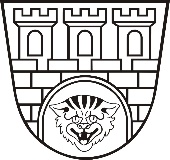 Zarządzenie nr 260/2022 Prezydenta Miasta Pruszkowa z dnia 16 listopada 2022 rokuw sprawie powołania zespołu do opracowania Strategii Polityki Senioralnej dla Miasta Pruszkowa na lata 2023-2027Na podstawie art. 4 pkt 2) ustawy z dnia 11 września 2015 r. o osobach starszych (Dz.U. 2015, poz. 1705) oraz art. 30 ust. 1 i art. 33 ust. 3 ustawy z dnia 8 marca 1990 roku o samorządzie gminnym (tj. Dz. U. 2022, poz. 559 ze zm.) zarządzam, co następuje:Powołuję zespół do opracowania Strategii Polityki Senioralnej dla Miasta Pruszkowa na lata 2023-2027, zwany dalej „zespołem”, w składzie: Dorota Matejko-Cichocka – Przewodnicząca zespołu, Urząd Miasta Pruszkowa.Wojciech Rosiński – Zastępca Przewodniczącej zespołu; Urząd Miasta Pruszkowa.Adam Poholski – Urząd Miasta Pruszkowa.Monika Golędzinowska - Urząd Miasta Pruszkowa.Magda Chordecka-Sławińska - Urząd Miasta Pruszkowa.Marta Nawrocka  – Miejski Ośrodek Pomocy Społecznej w Pruszkowie.Grażyna Zielińska - Miejski Ośrodek Pomocy Społecznej w Pruszkowie.Marta Dziudzi – Radna Miasta Pruszkowa.Andrzej Kurzela– Radny Miasta Pruszkowa.Barbara Gajo - Miejska Rada Seniorów w Pruszkowie.Krystyna Dobrowolska - Miejska Rada Seniorów w Pruszkowie.Urszula Robakiewicz - Miejska Rada Seniorów w Pruszkowie.Janina Bakiera - Miejska Rada Seniorów w Pruszkowie.Przewodniczący zespołu może zapraszać do współpracy specjalistów i osoby z doświadczeniem z zakresu działania na rzecz seniorów i osób w wieku emerytalnym.Za udział w pracach zespołu członkom i zaproszonym gościom nie przysługuje wynagrodzenie.Termin pierwszego posiedzenia zespołu wyznaczam na dzień 21 listopada 2022 r. o godz. 15:00 w Sali nr 59 Urzędu Miasta Pruszkowa.Ustalam termin zakończenia prac zespołu do dnia 28 lutego 2023 r.Wykonanie Zarządzenia powierzam wydziałom merytorycznym Urzędu Miasta Pruszkowa.Zarządzenie wchodzi w życie z dniem podpisania.